Πρότυπο Διαβιβαστικό μερικής παραίτησης σε ληγμένη σύμβαση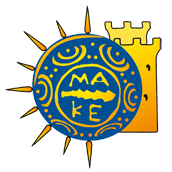 Προς: Επιτροπή ΕρευνώνΠανεπιστημίου ΜακεδονίαςΘΕΜΑ: «Διαβίβαση παραίτησης του/της κ. ………………………… ………………………»Ως Επ. Υπεύθυνος/η του έργου με κωδικό …….. και τίτλο: «……………………»,βεβαιώνω ότι ο/η συμβαλλόμενος/η στο έργο …………………………………… ……………………………… παραιτείται μερικώς από την υπ. αριθμ. ………… σύμβαση Rescom, κατά το ποσό των …... € χωρίς καμία αξίωση για το ποσό αυτό, σύμφωνα με τη συνημμένη Υπ. Δήλωση.Ο/Η Επιστημονικά Υπεύθυνος/η του έργου--------------------------------------------------------